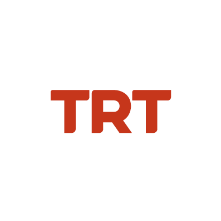 Basın Bülteni		                                                                     			  30.12.2023TRT Ortak Yapımı “Rafadan Tayfa: Hayrimatör”Filminin Galası GerçekleştiTRT Çocuk’un sevilen kahramanları Hayri, Kâmil, Akın, Sevim, Hale ve Mert'in geçmişin ve geleceğin tam ortasında "dev" bir maceraya hazırlanmalarını konu alan TRT ortak yapımı “Rafadan Tayfa: Hayrimatör” filminin galası gerçekleşti.TRT ortak yapımı “Rafadan Tayfa: Hayrimatör” filminin galası gerçekleşti. Atlas 1948 Sineması'nda düzenlenen galaya; Kültür ve Turizm Bakanı Mehmet Nuri Ersoy, Sanayi ve Teknoloji Bakanı Mehmet Fatih Kacır, TRT Genel Müdürü Mehmet Zahid Sobacı'nın yanı sıra çok sayıda davetli katıldı.Ersoy: “Yerli animasyon yapımların izlenme oranı daha yüksek”Gösterim öncesi basın mensuplarına açıklamalarda bulunan Bakan Ersoy, animasyon filmlerini önemsediklerini belirterek, "Animasyon filmlerinin dijital dünyada, görsel ve işitsel medyada pasta payı her geçen gün artarak devam ediyor. Dünya genelinde yüzde 25'lere varan bir pasta payı var. 2023'te Türkiye'de 12'si yerli 63 tane animasyon film gösterime girdi. Bunların da pasta payı yüzde 32 - 33 seviyelerine kadar çıktı." dedi. Ersoy, animasyon türünde yerli yapımların izlenme oranının yabancı filmlere göre daha yüksek olduğuna dikkati çekerek şunları kaydetti:"Kültür ve Turizm Bakanlığı olarak animasyon filmlerin, Türk kültürünün ve ahlaki değerlerinin küçük yaşta aşılanması açısından çok önemli bir yeri olduğunu düşünüyoruz. O açıdan da 2015'ten itibaren her sene artan oranlarla, uzun metrajlı animasyon filmlerine verdiğimiz destekleri arttırıyoruz. Yerli animasyon filmlerinin izlenme sayılarının her sene artarak devam etmesi de verdiğimiz desteğin yerini bulması açısından çok önemli. Bizi açıkçası mutlu ediyor. Bu vesileyle yerli yapımları tebrik ediyoruz.”Rafadan Tayfa filmlerinin kültür varlıklarının olduğu noktalarda çekildiğini aktaran Ersoy, Göbeklitepe, Galata Kulesi temalarına yer verildiğini, bu açıdan da çok önemli bir işlevi yerine getirdiğini ifade etti. Kacır: "Unutulmaz izler bırakan yapımların çoğalması bizim için çok kıymetli"Sanayi ve Teknoloji Bakanı Mehmet Fatih Kacır da Rafadan Tayfa'nın Milli Teknoloji Hamlesi'nde kendilerine yol arkadaşı olduğunu söyleyerek, "Rafadan Tayfa, Türkiye'nin kendi teknolojisini kendi geliştirebilen bir ülke olması yolculuğunda çocuklarımızın bu sürece dahil olabilmesi, Türkiye'de, teknolojide yaşanan gelişmeleri eğlenerek öğrenebilmeleri açısından bugüne kadar çok büyük bir rol üstlendi." değerlendirmesini yaptı.Kacır, yerli yapımların kendileri için çok kıymetli olduğunu dile getirerek şöyle devam etti:"Bakanlık olarak tıpkı araştırma, geliştirme ekosistemini desteklediğimiz gibi, endüstriyel tasarım çalışmalarını, tasarım merkezlerini de güçlü şekilde destekliyoruz. Halihazırda Türkiye'de 400'e yakın tasarım merkezinde ekiplerin yürüttükleri yaratıcı endüstri çalışmalarına katkı sunmaya, destek olmaya devam ediyoruz.” Bakan Kacır, gala gösteriminin aslında birkaç gün önce Atatürk Kültür Merkezi'nde gerçekleştirileceğini hatırlatarak, "Malumunuz hafta sonu bir terör saldırısı yaşadık ve 12 evladımızı şehit verdik. Bundan dolayı da gala gösterimini bugüne ertelemiş olduk. Bugün Aile ve Sosyal Hizmetler Bakanlığımızın himayesindeki çocuklarımız da gala gösteriminde misafirimiz olacaklar. Aynı zamanda şehitlerimizin çocukları da burada gala gösteriminde bizimle birlikte olacak. Allah milletimizi, evlatlarımızı ve çocuklarımızı korusun. İnşallah Rafadan Tayfa: Hayrimatör'ün yolu açık olsun, gişesi bol olsun." ifadelerini kullandı."Gayemiz çocuklarımızın zihinsel ve fiziksel gelişimlerine katkı sunmak"TRT Genel Müdürü Mehmet Zahid Sobacı ise Rafadan Tayfa filmlerinin çocukların yanı sıra yetişkinler tarafından da ilgi gördüğünü aktararak, "Söz konusu çocuk olduğunda TRT olarak emanet zihin ve kalplerle muhatap olduğumuzun bilincinde içeriklerimizi üretiyoruz. Çok büyük bir hassasiyet gösteriyoruz. En temel gayemiz çocuklarımızın zihinsel ve fiziksel gelişimlerine katkı sunmak." şeklinde konuştu. TRT'nin Türkiye'deki animasyon sektörüne çok büyük bir destek verdiğinin altını çizen Sobacı, animasyon sektörünü TRT Çocuk olmadan değerlendirebilmenin çok mümkün olmadığını aktaran Sobacı, “Bugün gelinen noktada animasyon sektörünü ve Rafadan Tayfa’yı TRT olmadan, TRT Çocuk olmadan konuşabilmek, değerlendirebilmek çok da mümkün değil. 2022 yılında TRT’nin ortak yapımı olarak beyaz perdeye taşıdığı animasyonlar 3,6 milyon izleyiciye ulaştı. 2023 yılına baktığımızda yine TRT’nin beyaz perdeye taşıdığı animasyonlar 4 buçuk milyon izleyiciye ulaştı. Bugün itibarıyla, Rafadan Tayfa: Hayrimatör filmi TRT’nin bu yıl beyaz perdeye aktardığı 11’inci animasyon filmi. Rafadan Tayfa’nin ilk üç serisi; Dehliz Macerasi, Göbeklitepe ve Galaktik Tayfa da toplamda 8 milyon kişi tarafından izlendi.” şeklinde konuştu.Yurtdışında yoğun ilgi gördüBu yıl vizyona giren on birinci TRT ortak yapımı animasyon film olan “Rafadan Tayfa: Hayrimatör”, Türkiye’de aktif olan tüm sinema salonlarında vizyona girerek döneminin lokasyon rekorunu kırdı. Film, ayrıca 28 Aralık’ta Avusturya, Belçika, Danimarka, Fransa, Almanya, Hollanda, İsviçre ve Birleşik Krallık’ta da 98 sinema salonunda vizyona girdi. Yurtdışındaki sinemaseverler tarafından büyük beğeni gören film, 5 Ocak’ta ise Azerbaycan’da vizyona girecek.Rafadan Tayfa’nın son macerasını aktaran TRT ortak yapımı “Rafadan Tayfa: Hayrimatör” filminin yönetmenliğini serinin diğer üç filmini de yönetmiş olan İsmail Fidan üstleniyor. Fidan, aynı zamanda filmin müziklerine de imza attı. Yapımın senaryosunu ise Arzu Yurtseven kaleme aldı.Filmin konusu:Uzaya çıkan en genç insan olarak oldukça popüler olan Hayri'nin "Yüzyılın İcadı" olarak tanıttığı ve mühendislik harikası olarak tasarladığı "Hayrimatör", Zobi'nin de desteğiyle çalıştırılır; ancak bu kez de kötüler devreye girecektir. İcadın kötülerin ele geçirmesi halinde, tüm dünya büyük bir tehlike ile karşı karşıya kalacaktır. Hayri, Kâmil, Akın, Sevim, Hale ve Mert'i bu kez hiç olmadığı kadar zorlu bir görev beklemektedir.